  ATCHAFALAYA BASIN LEVEE DISTRICT	P. O. Box 170		Port Allen, Louisiana  70767-0170Phone (225) 387-2249Fax     (225) 387-4742Port Allen, LouisianaA Regular Board Meeting of the Board of Commissioners for the Atchafalaya Basin Levee District was held at the Office of the Board in Port Allen, Louisiana at 4:00 p.m., Wednesday, June 1, 2011.  President John Grezaffi called the meeting to order.  Mrs. Janice Jarreau called the roll.  The following members were present:		COMMISSIONER			PARISH			Glenn Angelle			Iberia		Gerald Alexander			Ascension			Cory Chustz				West Baton Rouge		Bill Flynn				West Baton Rouge		John Grezaffi			Pointe Coupee		Daniel Hebert			Iberville		Karen Jewell				Iberville		Stephen Juge 			Pointe Coupee		Moise LeBlanc			St. Martin		Gerald LeGrand			St. Martin		Harry Marionneaux			Iberville		Earl Matherne			Assumption 		Barry Soileau 			St. Landry		Absent:  		NoneAlso Present:		INDIVIDUAL			REPRESENTING		 	Ted Eilts					U.S. Corps of Engineers		Rick Dugas				OCPR		Ricky Bruillette			OCPR		Brian Jones				HMTV 		Koran Addo				The Advocate		Bruce Guidry			Levee Board Police Captain		Cecil Tessier 			Assistant Executive Director		Richard Sparks			Levee Board Operations Supervisor		Kristy Marcantel			Human Resources Analyst		Peggy McCutcheon			Accounting Technician				Janice Jarreau			Administrative Program Manager		Crissi Canezaro			Administrative Coordinator			Will Tyson				Executive Director		Steve Marionneaux			Levee Board Attorney							* * * * *President John Grezaffi thanked the employees of the levee district and the Corps of Engineers for their work during the recent high water event.  Commissioner Barry Soileau moved, seconded by Commissioner Earl Matherne and unanimously carried to amend the agenda for today’s meeting to include a report from the U. S. Corps of Engineers.							* * * * *Commissioner Moise LeBlanc moved, seconded by Commissioner Glenn Angelle and unanimously carried that the minutes of the May 4, 2011 board meeting beadopted, and that they be published in the Official Journal of this Board.  							* * * * *Mr. Ted Eilts of the Corps of Engineers addressed the board.  He said that on behalf of Colonel Edward Fleming, he extended his appreciation for the work the Atchafalaya Basin Levee District has done to support the Corps in their efforts to maintain the levees during the recent high water event.  Mr. Eilts reported that on May 14th the Red River Landing reading exceeded the highest reading ever recorded.  He said the river has been at design capacity.  The Morganza Spillway is still open and it will be closed slowly to maintain a 70/30 split between the Mississippi and the Atchafalaya Rivers.  He said they will use the Morganza Spillway to keep water flowing and to lessen the stress on the Old River Structure.  He said we still need to pay attention to the river, and until the water goes down another six feet, we will need to be most vigilante.  Mr. Eilts said they will look at the elevations on June 24th before the Bonne Carre will be closed.  He said they have closed ten gates so far at the Morganza Spillway.    He said the Atchafalaya Basin Levee District has been supportive and extremely cooperative in all their efforts.  Commissioner Earl Matherne thanked the Corps of Engineers for their assistance in sinking the barge in his area, which made up to a three foot difference in water for them.							* * * * *							NOTICESealed bids will be received by the Board of Commissioners, Atchafalaya Basin Levee District, in its Office in Port Allen, Louisiana, up to 2:00 p.m., Wednesday, June 1, 2011 and can also be submitted online at www.centralauctionhouse.com for:(1)		Furnishing Gasoline and Diesel Fuel delivered at designated locationswithin the District in quantities as requested for twelve calendar monthsbeginning July 1, 2011 and ending June 30, 2012.(2)		Furnishing Washed Gravel, Crushed Limestone and Crushed Sandstonedelivered at designated locations within the District in quantities as requestedfor twelve calendar months beginning July 1, 2011 and ending June 30, 2012.All bids will be publicly opened and read at 4:00 p.m. of the same day, and any bidreceived subsequent to that time will be returned unopened.The right is reserved to reject any and all bids and to waive informalities.Bid to be submitted in sealed envelope marked				 “BID – FUEL” or “BID - AGGREGATES.”Specifications, proposal forms, etc., are available at the Atchafalaya Basin Levee District Office, (525 Court Street) P. O. Box 170, Port Allen, Louisiana 70767, telephonenumber (225) 387-2249.Janice G. Jarreau							John GrezaffiSecretary								            President3tDaily Journal of Commerce, The Advocate, Plaquemine Post South, and Pointe Coupee BannerMay 12, 19, and 27, 2011.Fuel Bids:St. Martin Oil CompanyHenderson Site       Off Road Diesel $.197Lott OilRavenswood Site    Gasoline $.20				 Off Road Diesel $.20			               Road Use Diesel $.20Morel G LemioneRavenswood Site	 Gasoline $.18		                 Off Road Diesel $.18	                    Road Use Diesel $.18Maringouin Site	Off Road Diesel $.25Henderson Site 	Off Road Diesel $.18Aggregates Bids:Acadiana Shell & Limestone, Inc.	Item #1 Crushed Limestone $31.90 per tonBear Industries	Item #1 Crushed Limestone $31.75Luhr Bros.	Item #1 Crushed Limestone $35.00	Item #3 Crushed Limestone $25.25	Item #5 Crushed Limestone $36.50Official Journal BidsPlaquemine Post South $6.39 per square inchPointe Coupee Banner $2.90 per square inchUpon motion by Commissioner Harry Marionneaux and seconded by Commissioner Steve Juge, and unanimously carried, the board took the bids under advisement.							* * * * *A meeting of the Executive Committee of the Board of Commissioners for the Atchafalaya Basin Levee District was held on Wednesday May 11, 2011, at the Board Office in Port Allen, Louisiana.  Chairman Steve Juge called the meeting to order.  The following members were present:Steve Juge, Chairman Daniel Hebert, 1st Vice ChairmanHarry Marionneaux, 2nd Vice ChairmanMoise LeBlanc, MemberBarry Soileau, MemberBill Flynn, Ex-Officio ChairJohn Grezaffi, Ex-Officio ChairAbsent: NoneAlso Present: Commissioner Gerald AlexanderCommissioner Glenn AngelleCommissioner Karen JewellCommissioner Gerald LeGrandCommissioner Earl MatherneCommissioner Cory ChustzBruce Guidry, Levee Board Police CaptainJanice Jarreau, Administrative Program ManagerKristy Marcantel, Human Resource AnalystTiffany Weber, Administrative CoordinatorCrissi Canezaro, Administrative CoordinatorPeggy McCutcheon, Accounting TechnicianCecil Tessier, Assistant Executive DirectorWilliam Tyson, Executive Director, Levee Board1. Request from Mr. David Allemond to discuss the entrance ramp to McGee=s Landing - Mr. David Allemond was unable to be present at the meeting.  The committee passed over this item.2. High water update - Mr. Will Tyson advised the committee that we hired Chustz Surveying, Inc. that has worked with the Corps of Engineers to do the profile work of the levees.  He said the LSU engineer who had volunteered started the project, but was unable to complete it within the time period needed.  We started from the Old River Control Structure and Donaldsonville.  Mr. Tyson said we have the profiles from the Corps of Engineers from three years ago, but the engineer is checking to see if there have been any changes since then.  We are profiling the Mississippi River levees first, and we expect to get their information no later than noon tomorrow.    He said one of our crews has an area near Port Allen that has less than a foot of free board.  There is very little breathing room.  We are handling four slides in the Henderson area.  He said they are deemed not critical, but we received a request to stabilize those areas.  He said it took approximately $1 million of rock to do so.  Mr. Tyson said on the levee in Iberville, we believe we have approximately 250' of levee with less than 1 foot clearance.  At the Waterloo site, we have 1,000 feet showing less than one foot free board.The engineering firm has also hired Robert Reine, who worked with the Corps previously.  Mr. Tyson said we are retaining Mr. Reine to ride the levee to make sure we have someone to do monitoring surveys.  Commissioner Matherne asked the committee if there will be a designated area at Bayou Pigeon and Bayou Sorrel for the fishermen crawfishing.  Mr. Tyson said the Corps told them if the water is within two feet of the flood gates they will close.  President Grezaffi suggested we try to find a designated area for the fishermen.  He said they could continue until the gates are closed.  Commissioner Gerald Alexander asked if we have a way to close ramps totally on the Mississippi River.  President Grezaffi said we have no objections to parish officials putting up barricades, and they could request the National Guard to assist.There being no further business to come before the committee, upon motion by Commissioner Bill Flynn, and unanimously carried, the meeting adjourned.Respectfully submitted,/s/Steve Juge,  Chairman				/s/Daniel Hebert, 1st Vice Chairman/s/Harry Marionneaux, 2nd Vice Chairman		/s/Moise LeBlanc, Member	/s/Barry Soileau, Member				/s/Bill Flynn, Ex-Officio Chairman	/s/John Grezaffi, Ex-Officio ChairmanCommissioner Steve Juge moved, seconded by Commissioner Glenn Angelle and unanimously carried to approve the minutes of the Executive Committee of May 11, 2011 as presented.							* * * * *A meeting of the Finance/Insurance Committee of the Board of Commissioners for the Atchafalaya Basin Levee District was held at 4:00 p.m., Wednesday, May 31, 2011, at the Board Office in Port Allen, Louisiana.  2nd Vice Chairman Gerald Alexander called the meeting to order.  The following members were present:Gerald Alexander, 2nd Vice ChairmanMoise J. LeBlanc, MemberKaren Jewell, MemberBill Flynn, Ex-Officio ChairmanJohn Grezaffi, Ex-Officio ChairmanAbsent:Daniel Hebert, ChairmanEarl Matherne, 1st Vice Chairman Also Present:Commissioner Harry MarionneauxCommissioner Glenn AngelleCommissioner Stephen JugeCommissioner Gerald LeGrandCommissioner Cory ChustzBruce Guidry, Levee Board Police CaptainRichard Sparks, Levee Board Maintenance SuperintendentKristy Marcentel, Human Resource SpecialistPeggy McCutcheon, Accounting Technician Tiffany Weber, Administrative CoordinatorWill Tyson, Levee Board Executive Director1. Review and amend Budget vs. Actual 2010- 2011 - Mr. Will Tyson reviewed the amendments to the budget for 2010-2011.  He noted that the amended budget reflects the actual revenue collected from ad valorem taxes and revenue sharing.  Mr. Tyson pointed out that the budget reflects moving $620,000 for the Flood Fight Fund to the operating fund to pay the costs of the recent high water event.  Both the Governor and the President have declared this an emergency, which will allow us to request reimbursement of 75% of our expenses through FEMA.  Mr. Tyson said they built up some of the levee crowns with rock, which was faster and more permanent than using sandbags.  He estimated we will spend $800,000 total on the flood fight when concluded.  Commissioner Gerald Alexander complimented Mr. Tyson and our employees on the way they have handled this situation, and asked that the board consider doing something for the employees after the water goes down to let them know our appreciation.  Commissioner Moise LeBlanc moved, seconded by Commissioner Karen Jewell and unanimously carried to approve the amended budget for 2010-2011.2. Adopt 2011-2012 Budget - Mr. Tyson presented a proposed 2011-2012 budget for the committee’s review.  Commissioner Karen Jewell moved, seconded by Commissioner Moise LeBlanc and unanimously carried to approve the proposed 2011-2012 Budget as presented.3. Approve checks for November, December 2010, and January, February, March and April 2011, upon recommendation and review by Commissioner Bill Flynn - Commissioner Moise LeBlanc moved, seconded by Commissioner Karen Jewell and unanimously carried to approve Check #11307 dated November 1, 2010 through Check #12227 dated April 21, 2011 upon recommendation and review by Commissioner Bill Flynn.There being no further business to come before the committee, upon motion by Commissioner Karen Jewell and unanimously carried, the meeting adjourned.Respectfully submitted,/s/Gerald Alexander, 2nd Vice Chairman		/s/Moise LeBlanc, Member/s/Karen Jewell, Member				/s/Bill Flynn, Ex-Officio Chairman/s/John Grezaffi, Ex-Officio ChairmanMr. Will Tyson asked the board to approve an additional amendment to the Proposed Budget being submitted by the Finance/Insurance Committee to indicated the amount actually received from the sale of used equipment from $76,426 to $64,681.  Commissioner Barry Soileau moved, seconded by Commissioner Glenn Angelle and unanimously carried to amend the proposed budget as suggested by Mr. Tyson.  Mr. Will Tyson advised the board that the cost of the flood fight is projected to be approximately $800,000.  He said he understands there is a move to request that the Federal Government reimburse 100%, but we will have to see how that goes.  Commissioner Steve Juge moved, seconded by Commissioner Earl Matherne and unanimously carried to approve the amended minutes of the Finance/Insurance Committee of May 31, 2011 as presented.  							* * * * *A meeting of the Equipment Committee of the Board of Commissioners for the Atchafalaya Basin Levee District was held at 4:30 p.m., Wednesday, May 31, 2011 at the Board Office in Port Allen, Louisiana.  Commissioner Moise LeBlanc called the meeting to order.  The following members were present:Moise LeBlanc, ChairmanGerald Alexander, 1st Vice ChairmanHarry Marionneaux, 2nd Vice ChairmanGerald LeGrand, MemberGlenn Angelle, Member Bill Flynn, Ex-Officio MemberJohn Grezaffi, Ex-Officio MemberAbsent:NoneAlso Present:Commissioner Kay JewellCommissioner Steve JugeCommissioner Cory ChustzBruce Guidry, Levee Board Police CaptainRichard Sparks, Levee Board Operations SuperintendentJanice Jarreau, Administrative Program ManagerKristy Marcantel, Human Resource AnalystPeggy McCutcheon, Accounting Technician Tiffany Weber, Administrative CoordinatorWilliam Tyson, Executive Director, Levee Board1. Receive and open bids for the sale of used equipment - The following bids were received and duly opened for used equipment.  Brett RobillardP.O. Box 376 Morganza, LA 70759Lot#5  $2501.00Tim MarionneauxP.O. Box 427Livonia, LA 70755Lot #3 $8250.00Lot #5 $2175.00Lot #6 $2150.00Lot #14 $425.00Gulf South Equipment Sales8343 Hooper RoadBaton Rouge, LA 70811Lot#13 $12400.00Fairco, Inc.525 Macedonia Rd.Petal, MS 39465Lot#10 $1288.00Lot#11  $2388.00Lot#12 $1588.00Lot#13 $8878.00Joseph LaCombe, Jr.P.O. Box 312Fordoche, LA 70732Lot#15 $75.01Terry TrubonP.O. Box 55Fordoche, LA 70732Lot#12 $1807.11Lot#14 $121.23Lot#16 $262.30Lot#18  $160.51Melvin Douet5607 Main Hwy.St.Martinville, LA 70582Lot#4 $2100.00Lot#5 $2300.00Lot#6 $2500.00Gavin Templet149 RueDe Kajun Rd.Pierre Part, LA 70339Lot#16 $300.00Clifford Comeaux, Jr.451 Florida Street #742Baton Rouge, LA 70801Lot#5 $2763.00Hilary Langlois, Jr.8099 Woodman Rd.Ventress, LA 70783Lot#4 $2361.00Lot#5 $2661.00Donna Jones45052 Robin TrailSt. Amant, LA 70774Lot#16 $226.00Dixie Surplus MachineryKenneth McKayP.O. Box 639Pollock, LA 71467Lot#4 $2878.00Lot#5 $3278.00Lot#6 $2768.00Lot#11 $2378.00Lot#12 $1768.00Lot#13 $7768.00Lot#14 $1278.00Lot#15 $878.00Lot#16 $538.00Lot#18 $378.00Lot#19 $126.00Commissioner Harry Marionneaux moved, seconded by Commissioner Gerald Alexander and unanimously carried to take the bids under advisement.  Mr. Tyson said he feels the bid amounts look good, but the staff will review further.There being no further business to come before the committee, upon motion by Commissioner Marionneaux and unanimously carried, the meeting adjourned.  Respectfully submitted,/s/Moise LeBlanc, Chairman				/s/Gerald Alexander, 1st Vice Chairman/s/Harry Marionneaux, 2nd Vice Chairman		/s/Gerald LeGrand, Member	/s/Glenn Angelle, Member				/s/Bill Flynn, Ex-Officio Chairman/s/John Grezaffi, Ex-Officio ChairmanCommissioner Moise LeBlanc advised the board that the committee opened bids on used equipment at their last meeting.  He said there was some items that did not receive a bid.   However, we can dispose of those items at a later date.  Mr. Tyson pointed out that the board has been given a report of the bids received.  He said that all bids exceeded the minimum bid, and he recommended the board approve the sale of those high bids listed.  He said we have two tractors and three crew trucks that did not receive bids.  Commissioner Moise LeBlanc moved, seconded by Commissioner Gerald Alexander and unanimously carried to accept the high bids.  Commissioner Gerald LeGrand moved, seconded by Commissioner Barry Soileau and unanimously carried to approve the minutes of the Equipment Committee of May 31, 2011 as presented.  							* * * * *Commissioner Harry Marionneaux moved, seconded by Commissioner Steve Juge and unanimously carried to approve a lateral reassignment of Jesse Kelley from Mobile Equipment Operator 2 to Mobile Equipment Maintenance Mechanic, to promote John Adams from Mobile Equipment Operator 2/Heavy to Levee Foreman B, and to promote Mark Saucier from Levee Foreman B to Levee Maintenance Superintendent.There being no further business to appear before the board, upon motion by Commissioner Harry Marionneaux and unanimously carried, the meeting adjourned._____________________________			______________________________	Janice Jarreau, Secretary 		 		John Grezaffi, President_________________________________Linda E. Alwood, Contract Stenographer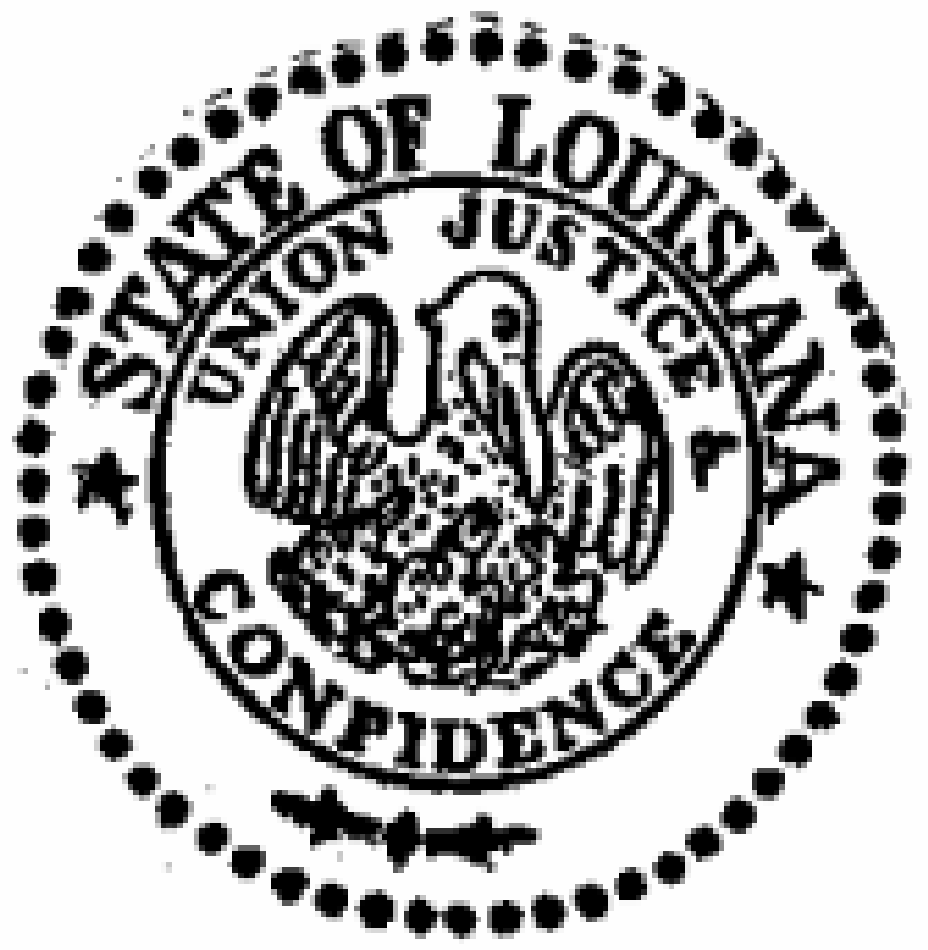 